Date: Oct 14, 2020In your journal, record the following:SCULPTURE ENTRY #18:ART THINK:  If you had to explain your “artistic style” to someone, what would you say?Announcements/Reminders:   Surreal Hand due on October 22nd Oct 23 is the last day to turn in late work for this term.  Today’s Objective:  Watch clipWork on Surrealistic Hand   2. 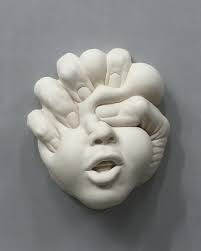 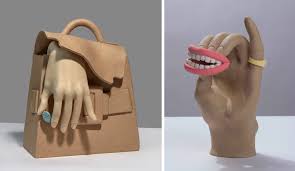 3.  4. 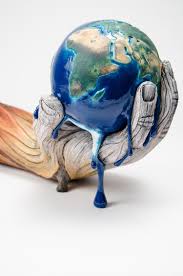 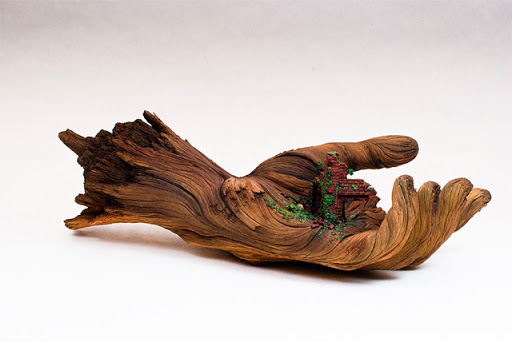 